«Пасхальная встреча»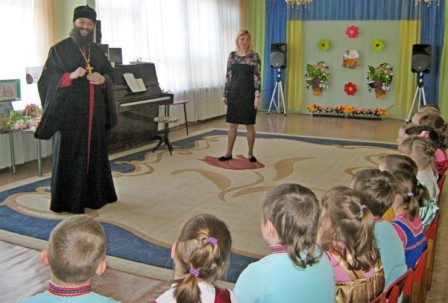 Подготовила и провела: музыкальный руководитель МБДОУ црр – детский сад № 7 г. Кашира МО Светлана Анатольевна СоломатинаЦель: Познакомить детей с народными традициями  праздника Пасхи.Задачи: Образовательные:- закрепить знания детей о празднике Пасхи;Развивающие:- развивать музыкальные и сценические  способности, эмоциональную сферу ребенка;Воспитательные:- воспитывать уважительное отношение к труду ближнего.Оборудование: костюмы для участников представления, колокольчики, пасхальные открытки и яйца, шапка – солнце.Ход мероприятияДети под звуки колокольного звона входят в зал.Ведущий: Я поздравляю вас с самым светлым и радостным праздником – Пасхой. Пусть сегодня звенят колокола, звучат песни, пусть все веселятся в России. Пасху называли Велик день, Светлый день. Этот праздник мы отмечаем весной. Солнышко растопило белые одежды зимы, зажурчали ручейки, поля и луга покрываются зеленой травкой, цветут цветы, а птицы поют свои звонкие песни.1 ребенок: Проснитесь горы, долы, реки!                   Хвалите Господа с небес!                   Побеждена им смерть навеки,                   Проснись и ты, зеленый лес.                   Подснежник, ландыш серебристый,                   Фиалка, зацветите вновь                   И воссылайте гимн душистый                   Тому, чья заповедь – любовь!2 ребенок: Под солнцем вьются Жаворонки, поют: Христос Воскресе!3 ребенок: По всем кустам малиновки поют: Христос Воскресе!4 ребенок: Во все окошки ласточки кричат: Христос Воскресе!5 ребенок: Все девочки и мальчики поют: Христос Воскресе!                   И им в ответ все взрослые поют: Христос Воскресе!Дети исполняют песню «Веснянка»Выходят дети, у каждого небольшая корзинка с пасхальными подарками.Ваня: Христос Воскресе!Все: Воистину Воскресе!Коля: Смотрите, сколько разных яичек мне подарили на праздник! Катя: А мне бабушка подарила пасхальные открытки (показывает открытки). Видите, на каждой своя надпись: «Христос Воскресе!» , «Христово Воскресенье всем на веселье», «Христос Воскрес – ликуют ангелы с небес!»Настя: Ваня, ты ведь всё знаешь? Скажи, почему почти на всех пасхальных открытках нарисованы яйца? И вообще, почему перед Пасхой красят яйца, а потом дарят их друг другу как пасхальные подарки?Ваня: Я точно не знаю, просто так принято.Катя: Просто так ничего не бывает! Кто-то же должен знать ответ на этот вопрос?!Ведущий: Ребята, а ответ на этот вопрос знает отец Валерий, который пришел к нам сегодня в гости. Он вам сейчас все и расскажет.Дети садятся на свои места.Рассказ священнослужителя об обычаях праздника.Ведущая: Нельзя представить себе Пасху без колокольного звона. В старину на Пасху разрешалось всем мальчикам, парням и мужчинам звонить в колокола, поэтому звучал непрерывный колокольный звон, поддерживая праздничное настроение.Выходят три мальчика6 ребёнок: Хорошо на колокольне позвонить в колокола,                Чтобы праздник был раздольней, чтоб душа запеть могла.                Будто ангельское пенье, этот дивный перезвон                Светлым гимном Воскресенья зазвучал со всех сторон.7 ребенок: Колокол дремавший разбудил поля,
                  Улыбнулась солнцу сонная земля.
                  Понеслись удары к синим небесам,
                  Звонко раздается голос по лесам.
8 ребенок: «Христос Воскрес!» - поют колокола,
                   И весть та – радостна и так светла - 
                   Над миром носится волной, и мир внимает вести той.
Мальчики звонят в большие колокольчики.Ведущая: Праздник Пасхи длится неделю. В старину вся эта неделя была заполнена различными играми, развлечениями. Гуляния на Пасху шли на открытом воздухе: парни и девушки плясали, играли и водили хороводы.Игра «Солнышко»Игра с яйцами «У кого дольше прокрутится»Ведущая: А ещё на Пасху пекут вкусные, сладкие, сдобные куличи и делают из творога пасхи. Во время Пасхальной недели принято ходить в гости и дарить друг  другу подарки (разукрашенные яйца и поздравительные открытки).  Праздник Пасха, Воскресение Христово, несет любовь, мир и добро в каждый дом. Ведь Христос заповедал нам любить друг друга. Давайте будем следовать его заповедям любви и никого не обижать.Ещё раз поздравляю всех с праздником! Христос Воскрес!Дети отвечают хором: Воистину Воскрес!